Szkoła Podstawowa z Oddziałami Integracyjnymi nr 82 im. Jana Pawła II w Warszawie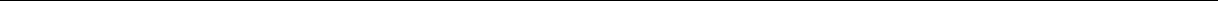 Załącznik Nr 4 do Regulaminu przyznawania stypendium za wyniki w nauce lub osiągnięcia sportowe dla uczniów Szkoły Podstawowej z Oddziałami Integracyjnymi nr 82 im. Jana Pawła II w Warszawie z dnia 20.11.2020 r.Warszawa, dn. …………………….………………………………………………Imię i nazwisko wnioskodawcy………………………………………..……Adres zamieszkania………………………………………..….telefonOŚWIADCZENIEWyrażam zgodę na przekazanie kwoty stypendium za wyniki w nauce/osiągnięcia sportowe* mojej córki/mojego syna *………………………………………………………….…………………..(imię i nazwisko dziecka, klasa)na rachunek bankowy, którego właścicielem jest…………………………………………………………………………………………………/imię i nazwisko/…………………………………………………………………………………………………/nazwa banku, numer konta bankowego/Oświadczam, że decyzja o złożeniu deklaracji oraz jej treść została uzgodniona z drugim rodzicem/opiekunem dziecka (jeśli dotyczy).……………………………………….…Czytelny podpis rodzica uczniaInformacje dotyczące przetwarzania danych:• Administratorem danych osobowych przetwarzanych w celach związanych z wypłatą stypendiów dla uczniów jest Szkoła Podstawowa z Oddziałami Integracyjnymi nr 82 im. Jana Pawła II w Warszawie, z siedzibą przy ul. Górczewskiej 201, 01-459 Warszawa. Szczegółowe informacje na temat zasad przetwarzania danych osobowych można uzyskać kontaktując się z Administratorem;Podstawami prawnymi zbierania powyższych danych i realizacji wypłaty stypendiów motywacyjnych dla uczniów jest art. 90g ustawy z dnia 7 września 1991 o systemie oświaty (Dz.U. 2020 poz. 1327),Uzyskanie powyższych danych jest niezbędne do dokonania przelewu w formie elektronicznej;Dane zawarte w powyższym oświadczeniu zostaną przekazane do Dzielnicowego Biura Finansów Oświaty Dzielnicy Bemowo m.st Warszawy, prowadzącego obsługę finansową bemowskich szkół na podstawie § 4 pkt. 12-13 Statutu Dzielnicowego Biura Finansów Oświaty – Bemowo m.st. Warszawy, stanowiącego Załącznik nr 1 do uchwały nr XXIII/416/2003 Rady Miasta Stołecznego Warszawyz dnia 18 grudnia 2003 r. (ze zm.), w celu realizacji wypłaty stypendium;Do realizacji przelewu niezbędne jest także przekazanie danych do banku obsługującego konto bankowe jednostki.*niepotrzebne skreślić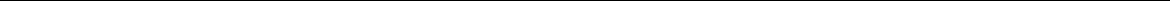 Regulamin przyznawania stypendium za wyniki w nauce lub osiągnięcia sportowe dla uczniów